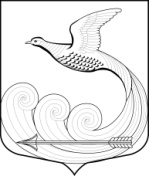 Глава местной администрациимуниципального образования Кипенское сельское поселениемуниципального образования Ломоносовского муниципального районаЛенинградской областиПОСТАНОВЛЕНИЕ28.08.2014 г.   № 228 д. Кипень«Об утверждении административного  регламента Предоставления  муниципальной услуги:«Заключение договора социального найма жилого помещения  муниципального жилищного фонда»В соответствии с Федеральным законом от 27.07.2010 №210-ФЗ «Об организации предоставления государственных и муниципальных услуг»,  Областного закона Ленинградской области от 26.10.2005 г. № 89-оз (ред. от 03.06.2009) «О порядке ведения органами местного самоуправления Ленинградской области учёта граждан в качестве нуждающихся в жилых помещениях, предоставляемых по договорам социального найма»; Областного закона Ленинградской области от 11.12.2006 г. № 144-оз «О внесении изменений в областной закон «О порядке ведения органами местного самоуправления Ленинградской области учета граждан в качестве нуждающихся в жилых помещениях, предоставляемых по договорам социального найма»; Областного закона Ленинградской области от 07.05.2007 г. № 81-оз «О внесении изменений в Областной закон «О порядке ведения органами местного самоуправления Ленинградской области учета граждан в качестве нуждающихся в жилых помещениях, предоставляемых по договорам социального найма»; Федерального закона «О ветеранах»Постановляю:1. Утвердить административный регламент оказания муниципальной услуги «Заключение договора социального найма  жилого помещения  муниципального жилищного фонда » (Приложение  № 1).2. Ответственному специалисту местной администрации МО Кипенское сельское поселение  обеспечить исполнение административного регламента.3. Разместить настоящее постановление на официальном сайте местной администрации МО Кипенское сельское поселение.4. Настоящее постановление вступает в силу с момента обнародования на сайте МО Кипенское  сельское поселение.5. Контроль за исполнением настоящего постановления возложить на специалиста местной администрации Чекалову И.В.И.о. главы  местной администрации МО Кипенское сельское поселение                                                                              Е.Н.Абакумов                                                            Приложение  № 1УТВЕРЖДЕНОпостановлением администрацииМО  Кипенское сельское поселениеМО Ломоносовский муниципальный район  Ленинградской областиот 28.08. 2014 г. № 228Административный регламент предоставления   муниципальной услуги:«Заключение договора социального найма жилого помещения  муниципального жилищного фонда»1. Общие положения1.1. Административный регламент предоставления муниципальной услуги по заключению договора социального найма (далее по тексту – Регламент) разработан в целях повышения качества исполнения и доступности результатов исполнения муниципальной услуги (далее по тексту – Услуга), создания комфортных условий для участников отношений, возникающих при заключении договора социального найма, и определяет сроки и последовательность действий при заключении договора социального найма на территории МО Кипенское сельское поселение муниципального образования Ломоносовский  муниципальный район Ленинградской области.	Договор социального найма жилого помещения (далее – договор) заключается в письменной форме. Предметом договора является жилое помещение (жилой дом, часть дома, квартира, часть квартиры, комната). По договору одна сторона – собственник жилого помещения муниципального жилищного фонда либо управомоченное им лицо (наймодатель) обязуется передать другой стороне – гражданину (нанимателю) жилое помещение во владение и  пользование для проживания в нем на условиях, установленных Жилищным кодексом Российской Федерации.1.2. Услуга предоставляется Администрацией МО Кипенское  сельское поселение МО Ломоносовский муниципальный  район Ленинградской области. В процедуре предоставления Услуги участвуют:- управляющие организации по управлению многоквартирными домами и организации-поставщики коммунальных услуг, муниципальное унитарное предприятие «РИЦ ЖКХ Ломоносовского района»  – в части предоставления сведений о составе семьи, размерах занимаемого жилого помещения, наличии задолженности по оплате за жилое помещение и коммунальные услуги;  Управление Федеральной службы государственной регистрации, кадастра и картографии по Ленинградской  области – в части предоставления выписки из Единого государственного реестра прав на недвижимое имущество и сделок с ним о правах заявителя и членов его семьи, зарегистрированных совместно с заявителем, на имеющиеся объекты недвижимого имущества, либо сообщения об отказе в предоставлении информации по причине отсутствия в указанном реестре таких сведений;- органы опеки и попечительства;- иные органы и организации, имеющие сведения, необходимые для оформления договора.1.3. Предоставление Услуги осуществляется в соответствии со следующими нормативными правовыми актами:-  Конституция Российской Федерации;- Жилищный кодекс Российской Федерации от 29.12.2004 № 188-ФЗ;- Гражданский кодекс Российской Федерации (часть вторая) от 29.01.1996 № 14-ФЗ;- Постановление Правительства Российской Федерации от 21.05.2005 № 315 «Об утверждении типового договора социального найма жилого помещения»;- Постановление Правительства Российской Федерации от 21.01.2006 № 25 (в ред. от 16.01.2008) «Об утверждении Правил пользования жилыми помещениями»;-Областного закона Ленинградской области от 26.10.2005 г. № 89-оз (ред. от 03.06.2009) «О порядке ведения органами местного самоуправления Ленинградской области учёта граждан в качестве нуждающихся в жилых помещениях, предоставляемых по договорам социального найма»; -Областного закона Ленинградской области от 11.12.2006 г. № 144-оз «О внесении изменений в областной закон «О порядке ведения органами местного самоуправления Ленинградской области учета граждан в качестве нуждающихся в жилых помещениях, предоставляемых по договорам социального найма»;- Областного закона Ленинградской области от 07.05.2007 г. № 81-оз «О внесении изменений в Областной закон «О порядке ведения органами местного самоуправления Ленинградской области учета граждан в качестве нуждающихся в жилых помещениях, предоставляемых по договорам социального найма»; Федерального закона «О ветеранах»- Постановление Правительства Российской Федерации от 21.12.2004 г. № 817 «Об утверждении перечня заболеваний дающих инвалидам, страдающим ими, право на дополнительную жилую площадь»;-Постановление Правительства Российской Федерации от 28.01.2006 г. № 47 (ред. от 02.08.2007) «Об утверждении Положения о признании помещения жилым помещением, жилого помещения непригодным для проживания и многоквартирного дома аварийным и подлежащим сносу или реконструкции»;-Постановление Правительства Российской Федерации от 16.06.2006 г. № 378 «Об утверждении перечня тяжелых форм хронических заболеваний, при которых невозможно совместное проживание граждан в одной квартире» -Постановление Правительства Ленинградской области от 25.01.2006 г. № 4 «Об утверждении перечня и форм документов по осуществлению учёта граждан в качестве нуждающихся в жилых помещениях, предоставляемых по договорам социального найма в Ленинградской области» и Устав  муниципального образования Кипенское сельское поселение муниципального образования Ломоносовский муниципальный район Ленинградской области. 1.4. Результатом предоставления Услуги является:- заключение    договора     социального     найма     жилого     помещения  муниципального жилищного фонда;- письменное уведомление заявителя об отказе в заключении договора социального найма.1.5. Заявителями являются граждане, обратившиеся с заявлением о заключении договора социального найма жилого помещения, расположенного на территории Кипенского  сельского поселения Ломоносовского района Ленинградской области, в том числе законные представители (родители, усыновители, опекуны), представители по доверенности (далее – заявители).                  2. Требования к порядку предоставления Услуги2.1. Информация о порядке и процедуре исполнения муниципальной услуги предоставляется при личном обращении заявителей в Администрацию Кипенского  сельского поселения Ломоносовского района Ленинградской области , а также с использованием средств телефонной связи, электронного информирования, посредством размещения на информационных стендах, в средствах массовой информации, на официальном Интернет-сайте Администрации.На информационном стенде размещается следующая информация:- перечень документов, необходимых для заключения договора и требования, предъявляемые к этим документам;- месторасположение, график (режим) работы, номера телефонов управляющих организаций, иных организаций, в которых заявители могут получить документы, необходимые для заключения договора;-  режим приема граждан;- образцы заполнения заявлений.2.2. Услуга предоставляется в течение 30 рабочих дней со дня регистрации соответствующего заявления. Прием заявления от заявителя осуществляется специалистом Администрации ответственным за делопроизводство в день обращения заявителя при наличии комплекта документов, предусмотренного пунктом 2.4 настоящего регламента.2.3. Консультирование заявителей по вопросам предоставления Услуги и прием документов ведется специалистом Кипенского  сельского поселения Ломоносовского района Ленинградской области по адресу: 188515, Ленинградская область, Ломоносовский район, дер.Кипень, Ропшинское шоссе дом 5, Номер телефона для справок: 8(81376) 73-354Адрес электронной почты: kipensp@mail.ruАдрес официального сайта: www.кипенское.рфГрафик (режим) приема заинтересованных лиц по вопросам предоставления услуги:среда: с 09-00 до 17-00 часовобеденный перерыв: с 13-00 до 14-00 часовВремя начала и окончания работы, перерыв для отдыха и питания сотрудников Администрации устанавливается правилами внутреннего трудового распорядка.Консультации предоставляются при личном обращении, а также посредством телефонной связи.   При ответах на телефонные звонки и устные обращения специалист Администрации подробно и  в вежливой форме информируют обратившихся по вопросу предоставления услуги. Время разговора не должно превышать 5 минут.Консультации предоставляются по следующим вопросам: - перечень документов, необходимых для оформления договора, комплектность (достаточность) представленных документов;- источник получения документов, необходимых для оформления договора (предприятия, учреждения, организации,  их местонахождение);-  время приема и выдачи документов;- срок оформления договора;- порядок обжалования действий (бездействия) и решений, осуществляемых и принимаемых в ходе исполнения муниципальной услуги.Максимальное время ожидания в очереди на прием к специалисту для получения консультации,  для подачи документов на заключение договора, для получения договора не должно превышать 30 минут.2.4. Для предоставления Услуги граждане, указанные в пункте 1.5, предоставляют следующие документы:	Все документы могут быть представлены в копиях с одновременным предоставлением оригиналов. По своему желанию заявитель дополнительно может представить иные документы, которые, по его мнению, имеют значение для принятия решения о заключении договора социального найма.	2.5. Оформление договора приостанавливается в случаях:- сомнения в подлинности представленных документов или достоверности указанных в них сведений;- письменного заявления нанимателя или членов семьи нанимателя с указанием причин и срока приостановления;- письменного заявления нанимателя о возврате документов без заключения договора;- наличии информации в письменной форме, поступившей из правоохранительных органов, от иных лиц, свидетельствующей, что представленные на заключение договора  документы являются поддельными.	При возникновении сомнений в подлинности документов и достоверности указанных в них сведений лицу, которое в соответствии с законодательством Российской Федерации может разрешить данные сомнения, в том числе подтвердить подлинность выданного им документа, направляется запрос. При подтверждении сведений о том, что представленный документ является поддельным, информация об этом, включая сведения о лице, представившем такой документ, направляется в правоохранительные органы. 	2.6. Заявителю может быть отказано в приеме документов по следующим основаниям:- жилое помещение относится к частному жилищному фонду, к государственному жилищному фонду, к муниципальному специализированному жилищному фонду  или к муниципальному жилищному фонду коммерческого использования; - представлен неполный комплект документов, предусмотренных пунктом 2.4 настоящего Административного регламента;-  в реестре муниципальной собственности отсутствует жилое помещение, на которое требуется оформить договор;-   документы, предоставленные на заключение договора, по форме или содержанию не соответствуют требованиям действующего законодательства;-   с заявлением о заключении договора обратилось ненадлежащее лицо.2.7. Требования к расположению и оформлению помещений:- на кабинете специалиста, исполняющего Услугу, должна быть информационная табличка с указанием должности;- рабочее место специалиста, исполняющего Услугу, должно быть оснащено стульями, столами, персональным компьютером с возможностью доступа к необходимым информационным базам данных, печатающим устройствам, источникам бесперебойного питания; - для ожидания приема заявителям отводятся места для оформления документов, оборудованные стульями, столами. В данном помещении размещается информационный стенд и образцы необходимых документов.2.8. За предоставление Услуги оплата не взимается. 3. Административные процедурыРешение о предоставлении Услуги принимает глава администрации Кипенского  сельского поселения Ломоносовского района Ленинградской области .Процедура по предоставлению Услуги включает в себя следующие административные действия:3.1. Консультирование граждан по вопросу заключения договора, прием письменного заявления гражданина о заключении договора с соответствующими документами, входящая регистрация заявления.Основанием для начала предоставления услуги является обращение заявителя в Администрацию с комплектом документов, необходимым для заключения договора. 	Специалист при обращении заявителя:- устанавливает личность заявителя, в том числе проверяет документ, удостоверяющий личность;- проверяет наличие всех необходимых документов для заключения договора;- проверяет соответствие представленных документов установленным требованиям, удостоверяется, что:1) документы в установленных законодательством случаях нотариально удостоверены, скреплены печатями, имеют надлежащие подписи сторон или определенных законодательством должностных лиц;2) тексты документов написаны разборчиво;3) фамилии, имена и отчества, адреса места жительства написаны полностью;4) в документах нет подчисток, приписок, зачеркнутых слов и иных не оговоренных в них исправлений;5) документы не исполнены карандашом;6) документы не имеют серьезных повреждений, наличие которых не позволяет однозначно истолковать их содержание.	Специалист сличает представленные экземпляры оригиналов и копий документов (в том числе нотариально удостоверенные) друг с другом. Если представленные копии документов нотариально не заверены, специалист, сличив копии документов с их подлинными экземплярами, выполняет на них надпись об их соответствии подлинным экземплярам, заверяет своей подписью с указанием фамилии, инициалов и даты.	При установлении фактов отсутствия необходимых документов, несоответствия представленных документов заявленным требованиям специалист уведомляет заявителя о наличии таких фактов, объясняет содержание выявленных недостатков в представленных документах и предлагает  принять меры по их устранению. Если заявление заполнено неправильно,  специалист помогает заявителю внести исправления.Если имеются основания для отказа в приеме документов, но заявитель настаивает на их принятии, специалист принимает документы, в течение одного рабочего дня представляет документы главе администрации Кипенского  сельского поселения и докладывает о наличии оснований для отказа в приеме указанных документов. По поручению главы администрации Кипенского поселения готовит и направляет заявителю письменное уведомление об отказе в рассмотрении заявления с указанием причин отказа и возможностей их устранения. Уведомление подписывается главой администрации Белореченского сельского поселения .	Специалист по делопроизводству производит входящую регистрацию заявления:- регистрационный номер;- дата поступления заявления;- данные о заявителе;- цель обращения заявителя.	Общее время приема документов составляет 20 минут.3.2. Проверка специалистом, ответственным за оформление договора, документов, оформление проекта договора.Основанием для начала проверки документов, представленных для заключения и оформления договора, является поступление документов к специалисту, ответственному за оформление договора.При необходимости, специалист осуществляет дополнительную проверку представленных гражданами сведений и документов.На основании анализа представленных документов специалист готовит проект договора (приостановления, отказа в заключении договора).	При подготовке проекта договора специалист регистрирует заявление в журнал регистрации договоров и присваивает порядковый номер. Проект договора составляется в двух экземплярах в письменной форме в соответствии с типовым договором, утвержденным Правительством Российской Федерации. Отказ или приостановление оформляется письменным извещением. Максимальный срок выполнения действия по оформлению результатов проверки составляет 20 минут.3.3. Подписание договора  осуществляется наймодателем в лице главы Кипенского  сельского поселения .Максимальный срок исполнения действия составляет 3 рабочих дня.3.4. Выдача документов.Основанием для начала выдачи документов является обращение заявителя для получения договора. В этом случае специалист:- устанавливает личность заявителя (проверяет документ, удостоверяющий личность);- знакомит заявителя с договором. Заявитель подписывает два экземпляра договора;- выдает один экземпляр договора заявителю. Второй экземпляр договора, заявление о заключении договора с прилагаемыми к нему документами вкладывается в папку выданных договоров. Максимальное время выполнения действия составляет 15 минут.3.5. Приостановление оформления договора.Основанием для начала процедуры приостановления оформления договора является принятие соответствующего решения, при необходимости - уточнения сведений об основаниях оформления договора, о лицах, имеющих право пользования жилым помещением, технических характеристик жилого помещения.По возможности, специалист принимает меры по самостоятельному устранению причин приостановления оформления договора - формирует запросы и направляет в органы государственной власти и органы местного самоуправления, другие организации для получения недостающих или проверки вызывающих сомнение сведений.            При невозможности самостоятельного принятия мер по устранению причин специалист:- формирует письменное извещение заявителя о приостановлении оформления договора с указанием причин, которые должны быть обоснованы таким образом, чтобы заявителю, не обладающему специальными знаниями в области права, было ясно,  на основании каких правовых норм и какие действия он должен совершить в целях устранения этих причин;- направляет извещение заявителю почтовым отправлением по адресу, указанному в заявлении, второй экземпляр приобщается к заявлению о заключении договора социального найма.	Оказание Услуги может быть приостановлено до устранения заявителем или специалистом причин приостановления. Максимальный срок приостановления - не более 30 дней со дня подачи заявления. В случае не предоставления необходимых документов или сведений в установленный срок заявителю может быть отказано в заключении договора.3.6. Отказ в заключении договора.Решение об отказе в заключении договора принимается главой администрации Кипенского  сельского поселения . По поручению указанных лиц  специалист готовит проект письменного извещения заявителю об отказе в заключении договора с указанием причин отказа. Данные причины должны быть указаны таким образом, чтобы заявителю, не обладающему специальными знаниями в области права, было ясно,  на основании каких правовых норм ему отказано.	После подписания и регистрации  указанного решения специалист один экземпляр выдает заявителю под роспись или направляет  заявителю почтой по адресу, указанному в заявлении. Второй экземпляр  приобщается к  заявлению о заключении договора социального найма.	3.7. Блок-схема процедуры по предоставлению Услуги представлена в приложении к настоящему регламенту.4. Порядок и формы контроля за предоставлением Услуги4.1. Порядок и формы контроля за предоставлением муниципальной услуги.Текущий контроль за соблюдением последовательности действий, определенных административными процедурами по предоставлению Услуги, и принятием решений специалистами осуществляется главой администрации Кипенского  сельского поселения . Специалист, ответственный за прием, оформление договора, письменного извещения о приостановлении оформления договора, об отказе в заключении договора, выдачу договора несет персональную ответственность за соблюдение законности,  полноту, грамотность и доступность проведенного консультирования, полноту собранных документов, правильность их оформления, соблюдение требований к документам, за правильность выполнения процедур по приему, контроль соблюдения требований к составу документов.Персональная ответственность закрепляется в должностных инструкциях в соответствии с требованиями законодательства Российской Федерации.Глава администрации Кипенского сельского поселения вправе назначить проведение проверки соблюдения и исполнения специалистами положений регламента, иных нормативных правовых актов Российской Федерации, Кировской области, органов местного самоуправления по конкретному обращению заявителя.По результатам проведенной проверки, оформленным документально в установленном порядке, в случае выявления  нарушений прав заявителей осуществляется привлечение виновных лиц к ответственности в соответствии с действующим законодательством.	Заявителю направляется письменное извещение о результатах проверки и принятых мерах.4.2. Порядок обжалования действий (бездействия) и решений, осуществляемых (принятых) в ходе предоставления Услуги.4.2.1. Заинтересованные лица в соответствии с настоящим регламентом вправе обжаловать в досудебном порядке: - отказ в приеме документов для предоставления Услуги;- отказ заявителю в предоставлении Услуги.4.2.2. Необоснованное затягивание установленных настоящим регламентом сроков осуществления административных процедур, а также другие действия (бездействие) и решения органов местного самоуправления могут быть обжалованы заявителем в суде. 4.2.3. Обращение (претензия) может быть подано заявителем, права которого нарушены, а также по просьбе заявителя его законным представителем.4.2.4. Обращения (претензии) могут быть поданы в течение месяца со дня, когда заявитель узнал или должен был узнать о нарушении своих прав.  В случае пропуска по уважительной причине срока подачи жалобы этот срок по заявлению лица, подающего жалобу, может быть восстановлен. Уважительной причиной могут считаться, в частности, любые обстоятельства, затруднившие получение информации об обжалуемых действиях (решениях) и их последствиях.4.2.5. Обращения (претензии) могут быть поданы в устной или письменной форме. 4.2.6. Заявитель может сообщить о нарушении своих прав и законных интересов, противоправных решениях, действиях или бездействии работников, органов и учреждений, участвующих в процедуре предоставления Услуги и должностных лиц, о нарушении положений настоящего регламента, некорректном поведении или нарушении служебной этики по номерам телефонов, содержащимся на Интернет-ресурсах органов и учреждений, участвующих в процедуре предоставления Услуги, а также на информационных стендах.Обращение (претензия) заявителя должно содержать следующую информацию:- фамилия, имя, отчество гражданина, место жительства или пребывания;- наименование юридического лица, почтовый адрес (в случае, если заявителем является юридическое лицо);- наименование органа или учреждения, должность, фамилия, имя и отчество работника (при наличии сведений), решение, действие (бездействие) которого нарушает права и законные интересы заявителя;- существо нарушенных прав и законных интересов, противоправного решения, действия (бездействия);- сведения о способе информирования заявителя о принятых мерах по результатам рассмотрения его сообщения;- личная подпись и дата.Отсутствие в письменном обращении любой другой информации не может являться основанием для отказа в принятии и рассмотрении обращения (претензии). В случае необходимости в подтверждение своих доводов заявитель прилагает к письменному обращению (претензии) документы и материалы либо их копии.4.2.7. В ходе приема обращения (претензии) заявителю может быть отказано в дальнейшем рассмотрении обращения (претензии), если ему ранее был дан ответ по существу поставленных в обращении (претензии) вопросов.4.2.8. На специально оборудованных стендах размещаются образцы заполнения обращений и указываются все необходимые для направления обращения реквизиты должностных лиц, ответственных за работу с обращениями граждан и юридических лиц.4.2.9. Обращение (претензия) не подлежит рассмотрению в следующих случаях:-  пропуска срока подачи обращения (претензии);- отсутствия обязательных реквизитов письменного обращения и указаний на предмет обжалования; - подачи обращения (претензии) лицом, не имеющим полномочий выступать от имени гражданина;- получения документально подтвержденной информации о вступлении в законную силу решения суда по вопросам, изложенным в обращении (претензии);- установления факта, что данный заявитель уже многократно обращался с жалобой по этому предмету и ему были даны исчерпывающие письменные ответы при условии, что в обращении (претензии) не приводятся новые доводы или обстоятельства; - в обращении (претензии) содержатся нецензурные либо оскорбительные выражения, угрозы жизни, здоровью и имуществу должностного лица, а также членов его семьи; - если текст письменного обращения не поддается прочтению, при этом, если прочтению поддается почтовый адрес заявителя, ему сообщается о причине отказа в рассмотрении; - если ответ по существу поставленного в обращении вопроса не может быть дан без разглашения сведений, составляющих государственную или иную охраняемую федеральным законом тайну.Заявителю должно быть сообщено о невозможности рассмотрения его обращения (претензии) в трехдневный срок со дня его получения.4.2.10. Письменное обращение (претензия) подлежит обязательной регистрации не позднее трех дней с момента ее поступления.№ДокументОрган, который выдает документ1Заявление на заключение договора социального найма  /Приложение № 1/Заявитель2Ордер на жилое помещение (договор социального найма, решение о предоставлении жилого помещения)Заявитель/Управляющие организации/ МУП «РИЦ ЖКХ ЛР»3Паспорта нанимателя и членов семьи + копия страниц паспорта (фото, регистрация, дети, семейное положение)Заявитель4При необходимости: свидетельство о рождении (детей, не достигших 14 лет)Заявитель5Документы, содержащие сведения о лицах, зарегистрированных совместно с заявителем (справка о составе семьи) Специалист администрации6Документы, содержащие сведения о размере жилой и общей площади занимаемого жилого помещения, основании предоставления занимаемого жилого помещения и наличии (отсутствии) задолженности по оплате за жилое помещение (копия финансового лицевого счета)Специалист администрации7При необходимости: письменное обязательство об освобождении жилого помещения, ранее занимаемого по договору социального наймаЗаявитель, члены семьи, проживающие с заявителем8При необходимости: справки о наличии  (отсутствии) у заявителя и граждан, проживающих совместно с заявителем, на праве  собственности приватизированных жилых помещений на территории Ломоносовского муниципального района Управление Федеральной службы государственной регистрации, кадастра и картографии по Ленинградской  области9При необходимости: выписка из ЕГРП о правах граждан на имеющиеся у них объекты недвижимого имущества или сообщение об отказе в предоставлении сведений из ЕГРПУправление Федеральной службы государственной регистрации, кадастра и картографии по Ленинградской  области10При необходимости: выкопировка из технического паспорта на жилое помещениеСпециалист администрации11При необходимости: доверенность, оформленная в соответствии с законодательством  Российской ФедерацииНотариусы, иные лица, имеющие право удостоверять доверенности в случаях, предусмотренных законодательством  РФ